Course Number & Section____________________  Course Title_____________________________________Instructor_________________________________  Term:     Fall____  Spring____  20______Is this course required for your program?  Yes ____  No______What year are you?  FR____ SO____ JR____ SR____ Graduate Student_____ Other _____What grade do you expect for this course?   A/A- ____   B+/B/B-____  C+/C/C-_____  D____  F____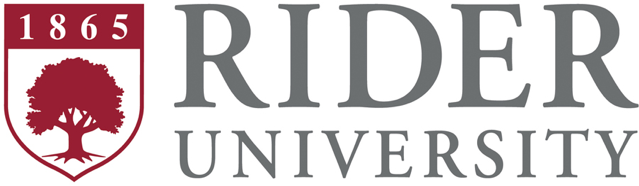 Student ExperienceStudent ExperienceStudent ExperienceStudent ExperienceStudent ExperienceStudent ExperienceStrongly AgreeAgreeNeutralDisagreeStrongly DisagreeMy own efforts in the course have resulted in greater knowledge of the subject matter.My own efforts in the course matched or exceeded the professor’s expectations.AlwaysOftenSome-timesRarely NeverI was well-prepared for class, having met reading and other assignment deadlines.I participated in class.Course and Instructor FeedbackCourse and Instructor FeedbackCourse and Instructor FeedbackCourse and Instructor FeedbackCourse and Instructor FeedbackCourse and Instructor FeedbackStrongly AgreeAgreeNeutralDisagreeStrongly DisagreeMy instructor explained the purpose of this course, as well as the goals of the individual lessons or units.My instructor set and communicated high expectations.Class activities and assignments were focused on achieving course objectives.My instructor led course sessions in an organized way.My instructor provided timely feedback on tests and other assignments.My instructor explained how work/performance was evaluated.My instructor created an environment conducive to learning.My instructor demonstrated respect for the students.My instructor was available for direct communication.Instructors should choose to add one or more questions to the form from the menu below, as appropriate to the course.Instructors should choose to add one or more questions to the form from the menu below, as appropriate to the course.Instructors should choose to add one or more questions to the form from the menu below, as appropriate to the course.Instructors should choose to add one or more questions to the form from the menu below, as appropriate to the course.Instructors should choose to add one or more questions to the form from the menu below, as appropriate to the course.Instructors should choose to add one or more questions to the form from the menu below, as appropriate to the course.AlwaysOftenSome-timesRarely NeverThis course required me to interact with my fellow studentsThis course encouraged cooperation and teamwork among students.This course encouraged active or hands-on learning.My instructor created an environment in which I was comfortable participating.Additional Comments:Additional Comments:Additional Comments:Additional Comments:Additional Comments:Additional Comments: